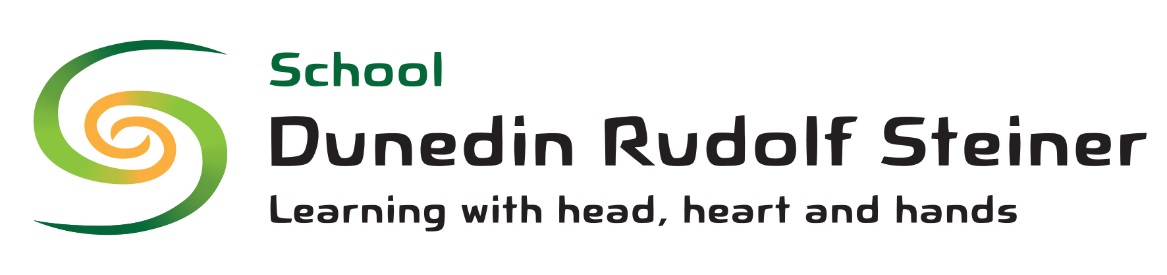 Expression of InterestThank you for your enquiry regarding the enrolment of your child in our school.  Please find our expression of interest form overleaf.   We operate within a roll cap of 96 and from 2023 12 places are available for enrolment into Class 1. We have a school enrolment scheme that defines the entrants’ priority. If there are more children applying than we can accommodate we will let parents know where they are on the waiting list.  Dunedin Rudolf Steiner School is an integrated school with a Rudolf Steiner / Waldorf Special Character.  To support students, their families and teachers at Dunedin Rudolf Steiner School, it is vitally important that parents/caregivers demonstrate a connection with the special character, aims and purposes of the school.In order to support parents in understanding the special character of a Rudolf Steiner/ Waldorf School, we provide Special Character information gatherings and talks.If you are considering enrolling your child in our school, we encourage you to familiarize yourselves with Rudolf Steiner education (please ask at the school for recommendation of books in our parent library), attend parent education talks and related events, and visit the school on an Open Day.  If you wish to have your child considered for a place in our primary school, please complete and return the enclosed form either via e-mail to office@dunedinsteiner.nz or post to the address below by 5th March 2021.  If you have any questions, please contact the office.  Ngā mihi nui,Danny FridbergChair of the Board of TrusteesDunedin Rudolf Steiner School1 Fern Road, Maia, Dunedin, 9022 - Ph: 03 471-2163 - office@dunedinsteiner.nzwww.dunedinsteiner.nzExpression of InterestThis is NOT an Enrolment Form. We will contact parents when a place becomes available.  As part of our enrolment procedure, parents and children are interviewed before acceptance. Child’s Family Name :Child’s First Name(s) : Child’s Date of Birth : □ Female      □ Male  Parents’ /Guardians’ Details (for further contact): Name Relationship to child : Phone numbers:  Email Address: Address:NameRelationship to child: Phone numbers: Email Address: Address: Do you have other children already attending Dunedin Rudolf Steiner School?  If so, give names and dates of BirthDo you have any other children who graduated from a Rudolf Steiner/Waldorf School? How long have you known about Steiner Waldorf Education?□  0-1 year          □  1-5 years        □  6 or more years How did you find out about Steiner Education?  □ Online    □ Print Media    □ Personal contact/Word of mouth  □ Other (please specify)Are you a Steiner/Waldorf alumni?  If so, name of school: What parent education events relating to Steiner education have you attended? What material have you read about Steiner Education? Are you hoping to transfer from another Steiner/Waldorf School?  If so, where?Which early childhood centre/school is your child presently attending? Please list applicant’s previous schools starting with the current school, if applicable.Current schoolYears attended Your child’s teacher’s name AddressTelephone Previous schoolYears attended Your child’s teacher’s name AddressTelephone Why are you interested in the Dunedin Rudolf Steiner School?  Tick as many as you like. □ Academic performance/qualifications    □ Location     □ Special Character□Alumni    □ Dissatisfaction with present education    □ Parent community□ Small size   □ No computer use  □ OtherSignature of parent ……………………………………………….Name …………………………………………………………….Date …………………………..SurnameFirst NameDate of BirthChild 1Child 2Child 3Child 4Child 5Name Name of the schoolDate of BirthChild 1Child 2Child 3Child 4Child 5